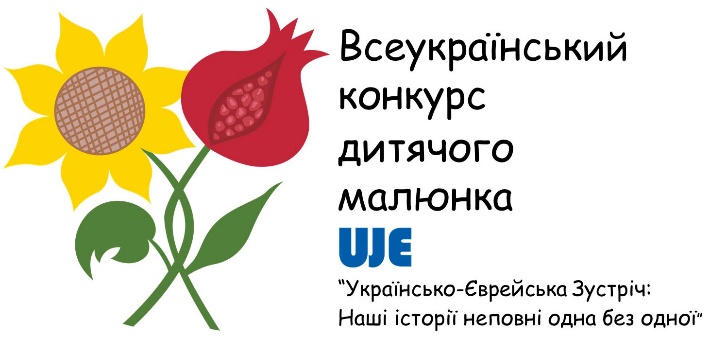 Додаток Персональні дані Учасника Конкурсу та коротка інформація про РоботуНазва РоботиПрізвище,Ім’я та по-батькові Місце проживання (повна адреса) Контактний телефонЕлектронна адресаПовна назва навчального закладуЩо лягло в основу Вашої Роботи – сімейна фотографія, спогад очевидця, прочитана література, переглянутий фільм, розповідь вчителя, інше? Яку думку Ви б хотіли передати цією Роботою? (не більше 100 слів)